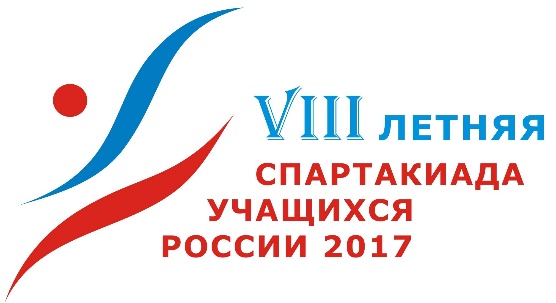 ИНФОРМАЦИОННЫЙ БЮЛЛЕТЕНЬ № 525 июля 2017Продолжаются финальные соревнования VIII летней спартакиады учащихся России 2017 года.Завершились пять видов спортивной программы Спартакиады:- в г. Белгороде прошли соревнования по тяжелой атлетике, в которых призерами общекомандного первенства стали: 1 место - Москва, 2 место - Кемеровская область, 3 место – Московская область.- в г. Краснодаре: соревнования по пулевой стрельбе, в которых призерами общекомандного первенства стали: 1 место – Удмуртская Республика, 2 место – Московская область, 3 место – Москва, и соревнования по баскетболу среди юношей, в котором призерами общекомандного первенства стали: 1 место - Москва, 2 место – Краснодарский край, 3 место – Воронежская область.- в п. Витязево Краснодарского края завершились соревнования по волейболу для команд юношей, в которых приняли участие 163 человека из 12 субъектов Российской Федерации, в том числе 139 спортсменов и 24 тренера. Призеры общекомандного первенства: 1 место – Москва, 2 место – Новосибирская область, 3 место – Санкт-Петербург.- в п. Витязево в пляжном волейболе определены победители общекомандного первенства: 1 место – Краснодарский край, 2 место – Москва, 3 место - Санкт-Петербург.Начались соревнования: - в г. Славянск-на-Кубани -  по боксу, в которых принимают участие 162 человека из 44 субъектов Российской Федерации, в том числе 111 спортсменов (82 юноши и 29 девушек) и 51 тренер. - в поселке Псебай Краснодарского края  - по велоспорту-маунтинбайку, в которых принимают участие 134 человека из 18 субъектов Российской Федерации, в том числе 99 спортсменов (51 юноша и 48 девушек) и 35 тренеров. - в г. Таганроге – по шахматам, в которых принимают участие 75 человек из 15 субъектов Российской Федерации, в том числе 60 спортсменов (30 юношей и 30 девушек) и 15 тренеров. - г. Ростове-на-Дону – по стрельбе из лука, в которых принимают участие 142 человека из 27 субъектов Российской Федерации, в том числе 109 спортсменов (54 юношей и 55 девушек) и 33 тренера. - г. Цимлянске Ростовской области – по софтболу, в которых принимают участие 133 человека из 9 субъектов Российской Федерации, в том числе 105 спортсменок и 28 тренеров. Всего в соревнованиях Спартакиады приняло участие 3759 человек из 81 субъекта Российской Федерации, в том числе 2886 спортсменов (из них 1227  юношей и 1659 девушек) и 873 тренера. Проходят комиссии по допуску участников в соревнованиях по регби среди девушек в 
г. Белгород и футболу среди девушек г. Батайск (Ростовская область).Общее количество участников Спартакиады*Субъекты Российской Федерации участвуют в нескольких видах спорта **Спортивные школы участвуют в нескольких видах спортаРезультаты общекомандного первенства среди спортивных сборных команд субъектов Российской Федерации(закончились 15 «зачетных» видов программы из 54)Количество участниковРаспределение медалей и призовых мест по видам спортаПобедители и призеры Спартакиады по видам спортаБаскетболг. Краснодар										17 – 25 июля 2017 г.  ЮношиБаскетболг. Ростов-на-Дону									08 – 16 июля 2017 г.  ДевушкиВолейболп. Витязево, Краснодарский край							   17-25 июля 2017 г.ЮношиВолейболп. Витязево, Краснодарский край						01-09 июня 2017 г.ДевушкиПулевая стрельбаг. Краснодар							    		              17 – 23 июля 2017 г.  Юноши МВ-9Юноши МП-8Юноши ВП-6Юноши МВ-6Юноши ПП-3Юноши МП-6Девушки ВП-4Девушки МВ-5Девушки МП-5Девушки ПП-2Тяжелая атлетикаг. Белгород							    		            17 – 22 июля 2017 г.  Юноши весовая категория до 50 кгЮноши весовая категория до 56 кгЮноши весовая категория до 62 кгЮношивесовая категория до 69 кгЮноши весовая категория до 77 кгЮноши весовая категория до 85 кгЮноши весовая категория до 94 кгЮноши весовая категория свыше 94 кгДевушки весовая категория до 44 кгДевушкивесовая категория до 48 кгДевушкивесовая категория до 53 кгДевушкивесовая категория до 58 кгДевушкивесовая категория до 63 кгДевушкивесовая категория до 69 кгДевушкивесовая категория свыше 69 кгСроки и места проведения ближайших финальных соревнований СпартакиадыКоординаты главного секретариатаг. Ростов-на-ДонуЭлектронная почта spartakiada@inbox.ruТелефон: 8 (863) 269-78-42Следующий бюллетень выйдет 26 июля 2017 годаГлавный секретариат Спартакиады№Вид спортаКол-во субъектов Российской Федерации*Кол-во спортивных школ**Количество участниковКоличество участниковКоличество участниковКоличество участниковКоличество участников№Вид спортаКол-во субъектов Российской Федерации*Кол-во спортивных школ**ЮношиДевушкиВсего спортсменовТренерыВсего1Бадминтон26538582167452122Баскетбол 14120120240562963Бокс448229111511624Велоспорт - маунтинбайк18514899351345Волейбол 1212144143287483356Пляжный волейбол26404888441327Гандбол – девушки 1018156156281848Парусный спорт248979168382069Прыжки в воду13214238802810810Пулевая стрельба44105952006226211Синхронное плавание14251461464018612Софтбол9-1051052813313Спортивная борьба (вольный стиль)377295871826024214Спортивная гимнастика3789881778726415Стрельба из лука 2754551093314216Теннис12313465238817Тяжелая атлетика43124701945424818Художественная гимнастика25491971975725419Шахматы153030601575Всего811227165928868733759МестоСубъект Российской ФедерацииИтоговая сумма очковМестоСубъект Российской ФедерацииИтоговая сумма очковI группа – 2 млн человек и болееI группа – 2 млн человек и болееI группа – 2 млн человек и более1Москва12852Санкт-Петербург11203Московская область10034Краснодарский край8985Самарская область5746Ростовская область5647Свердловская область5358Республика Татарстан 4729Волгоградская область43310Красноярский край40111Челябинская область37812Воронежская область34813Республика Башкортостан 30214Нижегородская область29715Новосибирская область28516Ставропольский край21617Кемеровская область19518Саратовская область12519Алтайский край8620Республика Крым7021Оренбургская область4022Республика Дагестан 3623Пермский край3424Иркутская область22II группа – до 2 млн человек     II группа – до 2 млн человек     II группа – до 2 млн человек     1Приморский край2462Ленинградская область2183Пензенская область1614Рязанская область1575ХМАО- Югра1546Вологодская область1537Удмуртская Республика1258Чувашская Республика1129Омская область10710Курская область10511Белгородская область9812Владимирская область7613Калужская область6914Липецкая область6815Астраханская область6616Забайкальский край6517Хабаровский край6518Ульяновская область6519Брянская область6020Архангельская область5721Кировская область4122Тюменская область3823Томская область3424Ярославская область2125Тульская область1826Тверская область1527Ивановская область1428Чеченская Республика1III группа – до 1 млн человекIII группа – до 1 млн человекIII группа – до 1 млн человек1РСО-Алания1372Республика Мордовия 813Республика Саха (Якутия) 734Калининградская область735Севастополь456Амурская область437Республика Коми 418Республика Адыгея 419Новгородская область3910Сахалинская область3811Республика Карелия  3112Курганская область2913ЯНАО2714Республика Хакасия 1915Псковская область1216Смоленская область1017Костромская область718Республика Тыва 519Орловская область520Республика Марий Эл 321Кабардино-Балкарская Республика221Республика Бурятия 223Республика Ингушетия 124Ненецкий АО1МестоСубъект Российской ФедерацииБаскетбол юношиБаскетбол юношиБаскетбол юношиВолейбол юношиВолейбол юношиВолейбол юноши Волейбол девушки Волейбол девушки Волейбол девушкиМестоСубъект Российской ФедерацииСумма очковМесто Очки команд. зачетаСумма очковМесто Очки команд. зачетаСумма очковМесто Очки команд. зачетаI группа – 2 млн человек и болееI группа – 2 млн человек и болееI группа – 2 млн человек и болееI группа – 2 млн человек и болееI группа – 2 млн человек и болееI группа – 2 млн человек и болееI группа – 2 млн человек и болееI группа – 2 млн человек и болееI группа – 2 млн человек и болееI группа – 2 млн человек и болееI группа – 2 млн человек и более1Москва1801805602Санкт-Петербург7503703703Московская область65511334Краснодарский край2756556555Самарская область4656Ростовская область7Свердловская область7504658Республика Татарстан 7509Волгоградская область10Красноярский край56094011Челябинская область27512Воронежская область370113313Республика Башкортостан 56014Нижегородская область46584515Новосибирская область94027516Ставропольский край103517Кемеровская область18Саратовская область19Алтайский край20Республика Крым21Оренбургская область22Республика Дагестан 23Пермский край24Иркутская областьII группа – до 2 млн человек      II группа – до 2 млн человек      II группа – до 2 млн человек      II группа – до 2 млн человек      II группа – до 2 млн человек      II группа – до 2 млн человек      II группа – до 2 млн человек      II группа – до 2 млн человек      II группа – до 2 млн человек      II группа – до 2 млн человек      II группа – до 2 млн человек      1Приморский край12312Ленинградская область8453Пензенская область4Рязанская область5ХМАО - Югра6Вологодская область1807Удмуртская Республика8Чувашская Республика9Омская область10Курская область84511Белгородская область12Владимирская область13Калужская область14Липецкая область15Астраханская область16Ульяновская область17Забайкальский край94018Хабаровский край123119Брянская область20Архангельская область21Кировская область103522Тюменская область23Томская область24Ярославская область25Тульская область26Тверская область27Ивановская область28Чеченская РеспубликаIII группа – до 1 млн человекIII группа – до 1 млн человекIII группа – до 1 млн человекIII группа – до 1 млн человекIII группа – до 1 млн человекIII группа – до 1 млн человекIII группа – до 1 млн человекIII группа – до 1 млн человекIII группа – до 1 млн человекIII группа – до 1 млн человекIII группа – до 1 млн человек1РСО-Алания10352Республика Мордовия 3Калининградская область4Республика Саха (Якутия) 5Севастополь6Амурская область7Республика Коми 8Республика Адыгея 9Новгородская область10Сахалинская область11Республика Карелия  12Курганская область13ЯНАО14Республика Хакасия 15Псковская область16Смоленская область17Костромская область18Орловская область19Республика Тыва 20Республика Марий Эл 21Кабардино-Балкарская Республика22Республика Бурятия 23Ненецкий АО24Республика Ингушетия МестоСубъект Российской ФедерацииПляжный волейболПляжный волейболПляжный волейболПулевая стрельбаПулевая стрельбаПулевая стрельбаТяжелая атлетикаТяжелая атлетикаТяжелая атлетикаМестоСубъект Российской ФедерацииСумма очковМесто Очки команд. зачетаСумма очковМесто Очки команд. зачетаСумма очковМесто Очки команд. зачетаI группа – 2 млн человек и болееI группа – 2 млн человек и болееI группа – 2 млн человек и болееI группа – 2 млн человек и болееI группа – 2 млн человек и болееI группа – 2 млн человек и болееI группа – 2 млн человек и болееI группа – 2 млн человек и болееI группа – 2 млн человек и болееI группа – 2 млн человек и болееI группа – 2 млн человек и более1Москва2756413703471802Санкт-Петербург3704835601546553Московская область4657092752573704Краснодарский край1806184652144655Самарская область94016518196Ростовская область65531710359212317Свердловская область12313429404022138Республика Татарстан 1721663231229409Волгоградская область3426910Красноярский край26812312828711Челябинская область10353527500-012Воронежская область13295334135251013Республика Башкортостан 1525191152567162314Нижегородская область20156830551201515Новосибирская область25101622015110113316Ставропольский край75018056017Кемеровская область180172129427518Саратовская область201519Алтайский край5602443120Республика Крым7629665172121Оренбургская область3327822Республика Дагестан 221323Пермский край11333739124Иркутская область1721433810-0II группа – до 2 млн человек      II группа – до 2 млн человек      II группа – до 2 млн человек      II группа – до 2 млн человек      II группа – до 2 млн человек      II группа – до 2 млн человек      II группа – до 2 млн человек      II группа – до 2 млн человек      II группа – до 2 млн человек      II группа – до 2 млн человек      II группа – до 2 млн человек      1Приморский край14272Ленинградская область133913Пензенская область483514Рязанская область5ХМАО- Югра3624116Вологодская область1623345845213057Удмуртская Республика7341808Чувашская Республика3723129Омская область44211410Курская область2130511Белгородская область304113353181912Владимирская область8526976132913Калужская область4636114Липецкая область3866551637115Астраханская область16Ульяновская область53191717Забайкальский край75152518Хабаровский край24113540119Брянская область26912484520Архангельская область8458924111637121Кировская область2529622Тюменская область13322130-023Томская область840124Ярославская область443712033225Тульская область1736126Тверская область27Ивановская область137211428Чеченская Республика19351III группа – до 1 млн человек III группа – до 1 млн человек III группа – до 1 млн человек III группа – до 1 млн человек III группа – до 1 млн человек III группа – до 1 млн человек III группа – до 1 млн человек III группа – до 1 млн человек III группа – до 1 млн человек III группа – до 1 млн человек III группа – до 1 млн человек 1РСО-Алания1257502Республика Мордовия 11010353Калининградская область31411213054Республика Саха (Якутия) 18016235Севастополь6Амурская область19177Республика Коми 812788Республика Адыгея 231220113299Новгородская область10Сахалинская область162191711Республика Карелия  12Курганская область1744175142713ЯНАО196142714Республика Хакасия 15Псковская область91231216Смоленская область88251017Костромская область7628718Орловская область6731419Республика Тыва 20Республика Марий Эл 21Кабардино-Балкарская Республика2033222Республика Бурятия 5933223Ненецкий АО2742124Республика Ингушетия Субъект Российской ФедерацииКолич-во СРФИтогоИтогоИтогоИтогоИтогоИтогоСубъект Российской ФедерацииКолич-во СРФКоличество видов спортаЮношиДевушкиВсегоТренерыИтого1Алтайский край15710179262Амурская область139094133Архангельская область163587154Астраханская область13122236295Белгородская область1616203612486Брянская область1366124167Владимирская область15512177248Волгоградская область11117506721889Вологодская область1510162683410Воронежская область115403878199711Забайкальский край131732052512Ивановская область1344831113Иркутская область1527951414Кабардино-Балкарская Республика123032515Калининградская область171181972616Калужская область141041462017Карачаево-Черкесская Республика111011218Кемеровская область16182038104819Кировская область121211341720Костромская область121342621Краснодарский край120811081895023922Красноярский край1142950792310223Курганская область1543751224Курская область16181331114225Ленинградская область110243761157626Липецкая область13741141527Магаданская область122022428Москва123991352346329729Московская область122801181985124930Мурманская область114041531Ненецкий АО110111232Нижегородская область110313465178233Новгородская область1336931234Новосибирская область1144833812210335Омская область148122062636Оренбургская область1462841237Орловская область132463938Пензенская область1581927113839Пермский край15651161740Приморский край1111478922611841Псковская область131343742Республика Адыгея 123472943Республика Башкортостан 115304171219244Республика Бурятия 131454945Республика Дагестан 1372941346Республика Ингушетия 111011247Республика Калмыкия 110111248Республика Карелия 124262849Республика Коми 14951451950Республика Крым177212883651Республика Марий Эл110332552Республика Мордовия 141031351853Республика Саха (Якутия) 151292162754Республика Татарстан 1153350832610955Республика Тыва 122132556Республика Хакасия 120332557Ростовская область119421001424018258РСО-Алания16142034104459Рязанская область153131652160Самарская область11743651083013861Санкт-Петербург122941172115326462Саратовская область1511122383163Сахалинская область1454941364Свердловская область12158881464018665Севастополь114371866Смоленская область121232567Ставропольский край110352358167468Тамбовская область111011269Тверская область110221370Томская область13561141571Тульская область12641051572Тюменская область17991882673Удмуртская Республика16142034104474Ульяновская область145101541975Хабаровский край19212041135476ХМАО-Югра17151833104377Челябинская область1153551862411078Чеченская Республика134043779Чувашская Республика1692029124180ЯНАО133363981Ярославская область16369615ИТОГО815181227165928868733759Субъект Российской ФедерацииИтогоИтогоИтогоИтогоИтогоИтогоСубъект Российской ФедерацииЗСБ4561Алтайский край21122Амурская область13Архангельская область14Астраханская область15Белгородская область1116Брянская область227Владимирская область112118Волгоградская область2112349Вологодская область11110Воронежская область32524512Забайкальский край213Ивановская область115Кабардино-Балкарская Республика116Калининградская область1217Калужская область22320Кемеровская область31111321Кировская область122Краснодарский край481366423Красноярский край4424124Курганская область111125Курская область12126Ленинградская область127Липецкая область11128Москва33262179629Московская область9121489930Нижегородская область22131Новгородская область13133Новосибирская область41335Омская область1136Оренбургская область137Орловская область138Пензенская область8837439Пермский край140Приморский край112141Псковская область142Республика Адыгея 1143Республика Башкортостан 2112344Республика Бурятия  145Республика Дагестан  1146Республика Карелия 447Республика Коми 448Республика Крым1249Республика Марий Эл 150Республика Мордовия  111151Республика Саха (Якутия) 1131152Республика Татарстан  61778453Республика Тыва  154Республика Хакасия 255Ростовская область56668556РСО-Алания1312157Рязанская область1158Самарская область3256159Санкт-Петербург141617212260Саратовская область161Сахалинская область11162Свердловская область11111263Севастополь1164Смоленская область265Ставропольский край121266Тверская область1167Тульская область1168Тюменская область1169Удмуртская Республика2211170Ульяновская область112171Хабаровский край173ХМАО13312174Челябинская область234275Чувашская Республика51342176ЯНАО177Ярославская область113ИТОГО:1131131418412482Субъект Российской Федерации Баскетбол Баскетбол Баскетбол Баскетбол Баскетбол БаскетболВолейболВолейболВолейболВолейболВолейболВолейболПляжный волейболПляжный волейболПляжный волейболПляжный волейболПляжный волейболПляжный волейболСубъект Российской ФедерацииЗСБ456ЗСБ456ЗСБ456ИТОГО:2222222222221111111Алтайский край2Амурская область3Архангельская область14Астраханская область5Белгородская область6Брянская область7Владимирская область8Волгоградская область19Вологодская область110Воронежская область112Забайкальский край13Ивановская область15Кабардино-Балкарская Республика16Калининградская область17Калужская область20Кемеровская область21Кировская область22Краснодарский край12123Красноярский край124Курганская область25Курская область26Ленинградская область27Липецкая область28Москва211129Московская область1130Нижегородская область131Новгородская область33Новосибирская область135Омская область36Оренбургская область37Орловская область38Пензенская область39Пермский край140Приморский край41Псковская область42Республика Адыгея 43Республика Башкортостан 144Республика Бурятия  45Республика Дагестан  46Республика Карелия 47Республика Коми 48Республика Крым49Республика Марий Эл 50Республика Мордовия  51Республика Саха (Якутия) 52Республика Татарстан  53Республика Тыва  54Республика Хакасия 55Ростовская область56РСО-Алания57Рязанская область58Самарская область11159Санкт-Петербург12160Саратовская область61Сахалинская область62Свердловская область163Севастополь64Смоленская область65Ставропольский край66Тверская область67Тульская область68Тюменская область69Удмуртская Республика70Ульяновская область71Хабаровский край73ХМАО174Челябинская область175Чувашская Республика76ЯНАО77Ярославская областьСубъект Российской ФедерацииПулевая стрельбаПулевая стрельбаПулевая стрельбаПулевая стрельбаПулевая стрельбаПулевая стрельбаТяжелая атлетикаТяжелая атлетикаТяжелая атлетикаТяжелая атлетикаТяжелая атлетикаТяжелая атлетикаСубъект Российской ФедерацииЗСБ456ЗСБ456ИТОГО:1010101010101515151414131Алтайский край2Амурская область3Архангельская область4Астраханская область5Белгородская область116Брянская область127Владимирская область1118Волгоградская область19Вологодская область1110Воронежская область12Забайкальский край213Ивановская область115Кабардино-Балкарская Республика116Калининградская область117Калужская область20Кемеровская область311221Кировская область122Краснодарский край1112112123Красноярский край121124Курганская область11125Курская область126Ленинградская область27Липецкая область11128Москва12112335129Московская область321212112230Нижегородская область131Новгородская область33Новосибирская область111135Омская область136Оренбургская область37Орловская область38Пензенская область39Пермский край40Приморский край41Псковская область142Республика Адыгея 1143Республика Башкортостан 111144Республика Бурятия  145Республика Дагестан  46Республика Карелия 47Республика Коми 48Республика Крым1249Республика Марий Эл 50Республика Мордовия  11151Республика Саха (Якутия) 152Республика Татарстан  211153Республика Тыва  54Республика Хакасия 55Ростовская область11156РСО-Алания11157Рязанская область58Самарская область159Санкт-Петербург3111160Саратовская область61Сахалинская область162Свердловская область1163Севастополь64Смоленская область265Ставропольский край1266Тверская область67Тульская область68Тюменская область169Удмуртская Республика2211170Ульяновская область271Хабаровский край73ХМАО174Челябинская область1175Чувашская Республика176ЯНАО177Ярославская область1МестоФамилия ИмяДата рожденияСубъект РФРезультатЗолотоБеленицкий Михаил 12.09.2002МоскваЗолотоЕвсеев Александр14.02.2002МоскваЗолотоЖедаднов Андрей15.03.2002МоскваЗолотоКарданахишвили Антон19.03.2002МоскваЗолотоКрылов Кирилл23.02.2002МоскваЗолотоКуземкин Максим18.11.2002МоскваЗолотоМалинин Андрей30.05.2002МоскваЗолотоМальцев Александр25.04.2002МоскваЗолотоПокинко Егор20.06.2002МоскваЗолотоСавков Павел13.04.2002МоскваЗолотоТоптунов Андрей22.07.2002МоскваЗолотоТкаченко Владимир05.04.2002МоскваСереброГончаренко Александр11.03.2002Краснодарский крайСереброДонсков Данила10.02.2002Краснодарский крайСереброЖелтов Егор20.04.2002Краснодарский крайСереброЗаболотнев Владимир16.08.2002Краснодарский крайСереброКазанцев Михаил26.03.2002Краснодарский крайСереброЛомакин Павел18.11.2002Краснодарский крайСереброМартыненко Никита27.05.2002Краснодарский крайСереброПарилов Кирилл04.07.2002Краснодарский крайСереброПономаренко Андрей02.02.2002Краснодарский крайСереброСтяжкин Матвей17.04.2002Краснодарский крайСереброТемиров Кирилл01.02.2002Краснодарский крайСереброКипкеев Мусса25.12.2002Краснодарский крайБронзаВеденёв Дмитрий 06.05.2003Воронежская областьБронзаВерлин Виктор27.03.2002Воронежская областьБронзаМокраусов Илья17.02.2002Воронежская областьБронзаОвчинников Артем19.02.2002Воронежская областьБронзаОрехов Артем05.04.2002Воронежская областьБронзаОрехов Вадим05.04.2002Воронежская областьБронзаПарандий Иван20.02.2002Воронежская областьБронзаПранаускис Виталиюс08.12.2002Воронежская областьБронзаПчельников Михаил15.03.2002Воронежская областьБронзаРогов Роман21.08.2002Воронежская областьБронзаТимофеенко Сергей29.09.2002Воронежская областьБронзаЯнов Данила06.09.2002Воронежская область4Власов Максим06.03.2002Самарская область4Григорьев Никита23.02.2003Самарская область4Козлов Александр30.01.2002Самарская область4Мелехин Михаил16.05.2002Самарская область4Мельников Александр07.03.2002Самарская область4Молоствов Вячеслав14.03.2002Самарская область4Олейник Семен25.01.2002Самарская область4Половов Александр16.08.2002Самарская область4Фатькин Кирилл10.03.2002Самарская область4Фомин Алексей17.07.2002Самарская область4Шевченко Виктор08.01.2002Самарская область4Шкурин Серафим21.09.2002Самарская область5Алуф Ян14.10.2002Красноярский край5Ващенко Александр12.03.2002Красноярский край5Ващенко Иван20.12.2002Красноярский край5Глызин Сергей31.07.2002Красноярский край5Елатонцев Кирилл12.07.2002Красноярский край5Олейников Никита05.05.2002Красноярский край5Павлов Денис11.02.2002Красноярский край5Сычев Данил06.03.2002Красноярский край5Фокин Антон07.05.2002Красноярский край5Черкизов Павел 05.09.2002Красноярский край5Черновал Илья21.03.2002Красноярский край5Щукин Игорь16.10.2003Красноярский край6Ракитин Денис16.04.2002Московская область6Пелевин Алексей29.01.2002Московская область6Миронов Виктор05.05.2002Московская область6Волохов Тихон12.02.2002Московская область6Куколев Алексей23.06.2002Московская область6Ириков Данил10.08.2002Московская область6Кавтарадзе Иван21.08.2002Московская область6Зыков Егор13.04.2002Московская область6Рыженков Никита30.01.2002Московская область6Савицкий Виталий02.07.2003Московская область6Вшивцев Данила28.01.2002Московская область6Вшивцев Кирилл28.01.2002Московская областьМестоФамилия ИмяДата рожденияСубъект РФРезультатЗолотоАникина Дарья 22.02.2002МоскваЗолотоАстахова Виктория 11.03.2002МоскваЗолотоВолчкова Дарья 01.10.2002МоскваЗолотоЕремина Елизавета 28.01.2002МоскваЗолотоИонова Анна 19.03.2002МоскваЗолотоКоролева Анфиса 12.06.2002МоскваЗолотоКошечкина Екатерина 04.11.2002МоскваЗолотоМахалина Кристина 03.11.2003МоскваЗолотоМихайлова Ксения 16.08.2002МоскваЗолотоМулихина Кристина 05.07.2002МоскваЗолотоРодионова Мария 20.03.2002МоскваЗолотоЮрина Анна 17.08.2003МоскваСереброБелькович Даная 25.01.2002Санкт - ПетербургСереброБородина Анна 29.01.2002Санкт - ПетербургСереброВоронина Екатерина 12.02.2002Санкт - ПетербургСереброВиноградова Дэника 18.11.2002Санкт - ПетербургСереброГулина Кристина 07.04.2002Санкт - ПетербургСереброДобрякова Алёна 14.02.2002Санкт - ПетербургСереброКузякина Маргарита 18.05.2002Санкт - ПетербургСереброКузьмицкая Александра 30.05.2002Санкт - ПетербургСереброКарпец Алена 16.06.2002Санкт - ПетербургСереброМухина Елена 25.09.2002Санкт - ПетербургСереброНаумова Мария 08.02.2002Санкт - ПетербургСереброПасыпкина Дарья 29.04.2002Санкт - ПетербургБронзаАнисимова Екатерина 05.02.2002Московская областьБронзаБулавкина Любовь 08.04.2002Московская областьБронзаВласова Евгения07.03.2002Московская областьБронзаЕрина Александра 09.04.2002Московская областьБронзаМацнева Анна 02.04.2002Московская областьБронзаНикишина Арина 12.04.2002Московская областьБронзаОсипенко Виктория 16.03.2003Московская областьБронзаПантюхина Любовь 28.04.2002Московская областьБронзаСамохина Дарья 27.03.2002Московская областьБронзаУльченкова Нина 22.09.2002Московская областьБронзаЧернова Ксения 12.03.2002Московская областьБронзаЩетина Елизавета 20.03.2003Московская область4Бедошвили Виктория08.01.2003Волгоградская область4Бочарова Анастасия27.06.2003Волгоградская область4Васильева Ксения 10.11.2003Волгоградская область4Гришина Лилия02.08.2002Волгоградская область4Кирия Мария26.12.2002Волгоградская область4Межова Олеся18.07.2003Волгоградская область4Незнаева Елизавета23.12.2002Волгоградская область4Рыженко Виктория26.08.2002Волгоградская область4Рябус Виктория07.04.2003Волгоградская область4Семашко Владислава22.02.2002Волгоградская область4Хохленкова Елизавета31.05.2003Волгоградская область4Цырина Ангелина05.06.2003Волгоградская область5Белоусова Анна 08.08.2002Самарская область5Владимирова Анна14.06.2002Самарская область5Ворожейкина Ангелина06.07.2002Самарская область5Макарьева Анастасия29.05.2002Самарская область5Мамыркина Мария15.07.2002Самарская область5Меркулова Софья02.11.2002Самарская область5Пиженко Анастасия07.04.2002Самарская область5Сарова Валерия05.06.2002Самарская область5Семенова Мария27.06.2002Самарская область5Семина Виктория20.02.2002Самарская область5Учаева Евгения15.10.2002Самарская область5Якушенкова Агата10.02.2002Самарская область6Ахметзянова Лиана30.08.2003ХМАО-Югра6Ахметова Айгуль26.05.2002ХМАО-Югра6Бычкова Анна30.07.2002ХМАО-Югра6Голикова Ирина22.08.2002ХМАО-Югра6Иванченко Елизавета13.08.2002ХМАО-Югра6Камалеева Виктория15.12.2002ХМАО-Югра6Патеруха Елена16.09.2003ХМАО-Югра6Седельникова Анастасия18.03.2004ХМАО-Югра6Шумара Александра05.12.2002ХМАО-ЮграМестоФамилия, ИмяДата рожденияСубъект Российской ФедерацииРезультатЗолотоАнтонов Станислав27.04.2001МоскваЗолотоБабич Федор19.02.2001МоскваЗолотоБатасов Александр17.04.2001МоскваЗолотоБубнов Матвей15.08.2001МоскваЗолотоВоронин Данила17.10.2001МоскваЗолотоДимейкин Станислав15.09.2002МоскваЗолотоКасаткин Егор13.01.2002МоскваЗолотоПереверзев Илья06.01.2001МоскваЗолотоТерентьев Олег22.06.2001МоскваЗолотоХмелёв Роман03.01.2001МоскваЗолотоШевченко Юрий14.03.2002МоскваЗолотоЭннс Корней02.02.2002МоскваСереброБарсуков Константин09.08.2001Новосибирская областьСереброБелов Илья25.04.2001Новосибирская областьСереброГурбанов Никита31.08.2001Новосибирская областьСереброДмитриенко Виталий26.07.2001Новосибирская областьСереброЕвзрезов Никита29.06.2002Новосибирская областьСереброИващенко Кирилл28.07.2001Новосибирская областьСереброКазаченков Илья30.01.2001Новосибирская областьСереброТамплон Артемий26.01.2001Новосибирская областьСереброХаритонов Данил25.05.2001Новосибирская областьСереброЧерных Никита03.07.2001Новосибирская областьСереброЩербак Никита10.04.2001Новосибирская областьБронзаВдовин Евгений21.03.2001Санкт – ПетербургБронзаГагин Ярослав03.09.2001Санкт – ПетербургБронзаГорбуля Максим09.06.2002Санкт – ПетербургБронзаЖемчугов Егор10.02.2001Санкт – ПетербургБронзаКузьмин Руслан06.04.2001Санкт – ПетербургБронзаМачнев Дмитрий21.03.2001Санкт – ПетербургБронзаМихальченко Роман08.03.2001Санкт – ПетербургБронзаТокарев Илья02.08.2001Санкт – ПетербургБронзаТолок Денис24.03.2001Санкт – ПетербургБронзаХромов Денис22.03.2001Санкт – ПетербургБронзаШиповалов Давид11.04.2002Санкт – ПетербургБронзаЩелкунов Илья11.09.2002Санкт – Петербург4Горяный Александр07.02.2002Нижегородская область4Володин Михаил11.04.2001Нижегородская область4Дюков Артем15.11.2002Нижегородская область4Коштанов Михаил25.02.2003Нижегородская область4Крайнов Артем12.12.2002Нижегородская область4Кулагин Никита05.06.2001Нижегородская область4Лапин Александр30.03.2001Нижегородская область4Лабинский Михаил21.04.2003Нижегородская область4Логинов Дмитрий08.04.2001Нижегородская область4Седых Иван18.10.2001Нижегородская область4Тимофеев Евгений12.02.2001Нижегородская область4Федоров Михаил01.02.2002Нижегородская область5Сарватов Тимур20.01.2001Республика Башкортостан5Гольдштейн Владислав31.01.2001Республика Башкортостан5Егоров Семен01.02.2001Республика Башкортостан5Гилев Данил28.03.2001Республика Башкортостан5Матякин Даниил02.04.2001Республика Башкортостан5Мудрецов Алексей29.04.2002Республика Башкортостан5Шемагонов Арсений18.05.2001Республика Башкортостан5Казаккулов Денис05.04.2001Республика Башкортостан5Хисматуллин Георгий03.12.2001Республика Башкортостан5Подкопаев Антон28.02.2001Республика Башкортостан6Абрамов Владимир25.08.2001Краснодарский край6Афанасьев Никита12.01.2001Краснодарский край6Вышников Михаил05.10.2001Краснодарский край6Зинько Иван16.10.2002Краснодарский край6Золотько Максим21.05.2001Краснодарский край6Козий Андрей23.03.2001Краснодарский край6Крескин Максим08.01.2001Краснодарский край6Кузьмин Данила01.05.2001Краснодарский край6Мухин Евгений17.01.2001Краснодарский край6Пивень Олег15.10.2001Краснодарский край6Синицын Александр23.03.2001Краснодарский край6Шерстобоев Александр24.02.2001Краснодарский крайМестоФамилия, ИмяДата рожденияСубъект Российской ФедерацииРезультатЗолотоБогомолова ЮлияБогомолова АнастасияБорисова АлександраВойтович КаринаГорян ДарьяНовикова ОльгаПастухова НаталияРубей ДарьяСидорова АнастасияФролова ОльгаШепелева ВарвараШведова Елена21.03.0121.03.0120.06.0127.09.0101.03.0114.06.0124.09.0104.03.0111.07.0302.11.0107.08.0121.06.03Вологодская областьСереброАникеева ВикторияБагрянцева АннаВасильева АнастасияГайсина ВиолеттаГорбунова ВалерияДемина ЯнаДьяченко КсенияКандакова КсенияСелютина ТатьянаСеребрякова ОльгаСлаутина НатальяТюрина Софья08.05.0108.01.0317.01.0218.03.0221.03.0305.04.0203.08.0124.08.0210.08.0210.08.0105.08.0202.09.02Челябинская областьБронзаАхметова АнастасияБорисова МаринаВасильева АнастасияГлотова ЕкатеринаДроздова НадеждаКулик АннаЛапина МарияЛукинская КристинаМаркова МаринаФедосеева АлександраФедосеева АнастасияШеманова Полина24.10.0104.11.0118.01.0121.03.0219.01.0226.02.0103.09.0107.05.0127.01.0119.02.0219.02.0221.01.01Санкт-Петербург4Белкина АнастасияБуркова ВикторияВаганова ОльгаВетлугина АнастасияВрачева СветланаДенежко АлександраЛебедева АнтонинаРязанцева ЕлизаветаСавельева АннаСолодун МарияФетисова ЕлизаветаЧернышева Виктория23.08.0128.11.0119.02.0111.07.0123.02.0107.06.0127.08.0110.07.0114.09.0124.09.0121.09.0101.02.01Свердловская область5Агеева ТатьянаАнтонова ВераБровкина ЮлияВасина ЯнаЖелезко ДарьяКурашова ЕкатеринаЛеонова ДарьяПопова КсенияРаспутная ВероникаТерешкина АнастасияШевчук Валерия29.07.0102.02.0131.05.0118.02.0104.01.0308.02.0119.10.0107.02.0129.08.0102.07.0119.02.01Москва6Бобрикова ДарьяБоговская МарияВидинеева АлександраГатина ЕленаГладкая АлинаГлущенко АлисаКириенко МиленаЛысенко АнастасияМишагина ЕсенияНакузина ВикторияНикитенко АнастасияТолмачева Анастасия13.09.0120.06.0121.02.0208.07.0114.01.0117.02.0123.07.0223.08.0112.01.0127.06.0207.08.0316.07.01Краснодарский крайМестоФамилия ИмяДата рожденияСубъект РФРезультатЗолотоМаилков Роман2000Московская область246,3СереброТелегин Евстафий2000Удмуртская Республика243,8БронзаТоварнов Антон2002Удмуртская Республика220,34Костромин Кирилл04.08.2000Краснодарский край200,45Скуратов Игорь2001Москва178,96Кропачев Павел2000Ростовская область155,7МестоФамилия ИмяДата рожденияСубъект РФРезультатЗолотоБрайко Михаил27.02.2001Краснодарский край14СереброМалюков Дмитрий21.05.2001Москва12БронзаДедяев Савелий17.01.2000Липецкая область104Большаков Никита2001Московская область65Романов Александр23.01.2000Краснодарский край46Вельховский Владислав30.10.2000Липецкая область3МестоФамилия ИмяДата рожденияСубъект РФРезультатЗолотоТелегин Евстафий2000Удмуртская Республика243,4СереброИльин Игнат19.12.2000Сахалинская область243,2БронзаМаилков Роман2000Московская область222,04Товарнов Антон2002Удмуртская республика201,85Коротынский Денис20.03.2001Ямало-Ненецкий АО179,56Павленко Михаил19.05.2000Республика Адыгея156,2МестоФамилия ИмяДата рожденияСубъект РФРезультатЗолотоТоварнов Антон2002Удмуртская Республика444,9СереброТелегин Евстафий2000Удмуртская Республика444,4БронзаКостромин Кирилл04.08.2000Краснодарский край433,64Маилков Роман2000Московская область423,25Бейг  Халил2002Санкт-Петербург411,46Свердлов Олег2000Самарская область395,8МестоФамилия ИмяДата рожденияСубъект РФРезультатЗолотоБольшаков Никита2001Московская область234,5СереброЮров Иван2001Московская область234,0БронзаЗаблоцкий Ярослав2002Санкт-Петербург210,84Самит Роман05.03.2000Красноярский край188,75Вельховский Владислав30.10.2000Липецкая область171,06Сураченков Егор2000Смоленская область149,3МестоФамилия ИмяДата рожденияСубъект РФРезультатЗолотоВеселков Данил16.03.2000Красноярский край219,3СереброВыскребцев Егор05.04.2002Краснодарский край217,5БронзаПатрушев Дмитрий2001Свердловская область193,34Данилец Давид05.02.2001Красноярский край177,55Самит Роман05.03.2000Красноярский край154,76Десятов Ярослав2001Тюменская область139,9МестоФамилия ИмяДата рожденияСубъект РФРезультатЗолотоДеревягина Анастасия13.02.2000Республика Бурятия247,3СереброФадеева Мария2000Московская область247,3БронзаГригорьян Маргарита2001Санкт-Петербург225,14Гурьева Алена2001Республика Саха (Якутия)203,95Русакова Анна2000Удмуртская Республика183,66Сафронова Александра2000Смоленская область162,0МестоФамилия ИмяДата рожденияСубъект РФРезультатЗолотоМорозова Ульяна28.03.2001Москва443,5СереброКолышкина Марина15.08.2002Москва441,7БронзаГригорьян Маргарита2001Санкт-Петербург429,54Шахова Елизавета08.05.2002Краснодарский край419,85Михайлова Кира2001Московская область405,76Микитенко Диана18.10.2000Вологодская область396,7МестоФамилия ИмяДата рожденияСубъект РФРезультатЗолотоСироткина Дарья04.08.2000Ивановская область22СереброЩемелинина Ольга14.10.2000Новосибирская область20БронзаЯковлева Валерия04.03.2002Республика Адыгея204Задиханова Альбина27.11.2002Республика Башкортостан155Веселова Анна2002Псковская область116Новикова Анастасия08.11.2001Владимирская область6МестоФамилия ИмяДата рожденияСубъект РФРезультатЗолотоСырина Анастасия2001Московская область234,9СереброОрлова Екатерина04.01.2000Республика Башкортостан230,1БронзаПронькина Маргарита31.03.2001Москва208,64Асомчик Анна2002Челябинская область184,85Новикова Анастасия08.11.2001Владимирская область168,96Гоголева Валерия2002Челябинская область151,0МестоФамилия ИмяДата рожденияСубъект РФРезультатЗолотоНеляпенко Иван02.07.2000Москва180СереброАдамов Евгений27.01.2001Владимирская область171БронзаАнтонов Александр27.11.2001Республика Крым1654Хаджиев Дмитрий15.06.2000Кемеровская область1545Штапов Станислав11.01.2003Новосибирская область149МестоФамилия ИмяДата рожденияСубъект РФРезультатЗолотоПятаев Владимир01.01.2001Кемеровская область205СереброШабанов Артем14.10.2001Омская область203БронзаТюменцев Михаил12.01.2000Забайкальский край2014Базаев Жалавди07.02.2001Москва1945Белецкий Сергей30.06.2000Республика Крым1906Трошин Дмитрий28.07.2000Ярославская область190МестоФамилия ИмяДата рожденияСубъект РФРезультатЗолотоГараев Зулфат12.01.2000Республика Татарстан241СереброМорозкин Дамир30.08.2001Республика Мордовия230БронзаПряхин Владислав27.02.2000Москва2184Усов Иван03.10.2000Брянская область2125Корсаков Даниил29.01.2001Калининградская область2086Бессуднов Родион16.03.2001Московская область196МестоФамилия ИмяДата рожденияСубъект РФРезультатЗолотоБаушников Никита13.09.2001Краснодарский край253СереброДолбышев Тимур08.05.2001Новосибирская область250БронзаЗмановский Павел14.04.2000Забайкальский край2494Попеску Андрей07.08.2001Московская область2385Тимербулатов Руслан19.02.2000Республика Крым2376Гулиев Расул25.08.2000Кабардино-Балкарская Республика230МестоФамилия ИмяДата рожденияСубъект РФРезультатЗолотоУрвачев Александр09.01.2000Санкт-Петербург280СереброШтанько Семен01.01.2000Свердловская область271БронзаХрулев Никита10.06.2000Москва2684Аммаев Шамиль29.04.2000ХМАО-ЮГРА2665Дмитриев Денис16.08.2001Курская область2656Кабисов Олег28.06.2001РСО-Алания258МестоФамилия ИмяДата рожденияСубъект РФРезультатЗолотоПетров Вячеслав14.04.2000Красноярский край281СереброКусов Тимур21.07.2000РСО-Алания278БронзаЗайнуллин Салават26.01.2000Республика Татарстан2764Лунин Илья24.09.2002Москва2725Погребняк Степан03.01.2000Белгородская область2716Косов Вячеслав14.07.2000Ростовская область259МестоФамилия ИмяДата рожденияСубъект РФРезультатЗолотоВагайцев Даниил13.11.2001Кемеровская область307СереброХаппаев Магомет11.02.2001Москва306БронзаАртамонов Юрий17.06.2000Краснодарский край2954Бушманов Захар31.07.2000Курганская область2865Хадаев Сослан-Бек14.09.2001РСО-Алания2856Чалкин Кирилл31.05.2001Ставропольский край279МестоФамилия ИмяДата рожденияСубъект РФРезультатЗолотоМерденов Арсен24.11.2000Ставропольский край305СереброБалаев Хас-Магомед21.05.2000Москва302БронзаБелодед Ярослав30.08.2000Брянская область2944Зырянов Никита13.02.2000Белгородская область2875Башков Константин07.03.2000Ульяновская область2836Быков Артемий17.03.2000Московская область280МестоФамилия ИмяДата рожденияСубъект РФРезультатЗолотоКлевакина Кристина04.10.2004Курганская область115СереброФурдик Александра21.11.2000Санкт-Петербург105БронзаСорокина Екатерина20.10.2001Нижегородская область97МестоФамилия ИмяДата рожденияСубъект РФРезультатЗолотоРодионова Наталья28.04.2002Московская область130СереброМиниярова Альбина28.04.2000Республика Башкортостан128БронзаПрокофьева Татьяна24.04.2000Московская область1274Гасиева Мария28.11.2001Москва1245Николаева Елена18.06.2001Республика Татарстан1176Васильева Ангелина17.07.2001Кемеровская область115МестоФамилия ИмяДата рожденияСубъект РФРезультатЗолотоГолубина Алеся13.04.2000Республика Татарстан153СереброЧумакова Виктория29.05.2001Кировская область151БронзаИмангулова Арина30.09.2001Республика Башкортостан1454Полянова Юлия27.10.2001Москва1385Улькина Ольга03.05.2001Республика Мордовия1326Панкратова Алина28.04.2001Чувашская Республика131МестоФамилия ИмяДата рожденияСубъект РФРезультатЗолотоХаджиева Екатерина01.01.2000Кемеровская область150СереброИльина Наталья27.08.2001Ростовская область146БронзаДонец Виктория11.02.2000Кемеровская область1344Просвиркина Екатерина01.07.2002Республика Татарстан1335Бородкина Алена09.05.2000Ульяновская область1256Лазарева Кристина24.07.2001Волгоградская область117МестоФамилия ИмяДата рожденияСубъект РФРезультатЗолотоГусева Евгения13.08.2001Республика Мордовия173СереброБычок Алена07.08.2002Московская область165БронзаЛаврова Ангелина16.10.2000Москва1534Болкунова Юлия29.05.2001Москва1525Щека Валерия15.07.2001Санкт-Петербург1356Зябликова Наталья12.01.2000Кемеровская область132МестоФамилия ИмяДата рожденияСубъект РФРезультатЗолотоИваненко Татьяна14.06.2002Москва178СереброВизгина Екатерина24.10.2001Курганская область174БронзаБаева Екатерина04.05.2000Новосибирская область1604Опекунова Юлиана22.01.2001Московская область1595Булат Елизавета09.11.2001Краснодарский край1556Холобцева Валерия31.08.2001Ставропольский край136МестоФамилия ИмяДата рожденияСубъект РФРезультатЗолотоРязанова Дарья24.08.2000Московская область215СереброОрлова Виктория05.03.2001Москва200БронзаУсова Алевтина09.04.2001Краснодарский край1604Баранова Александра26.11.2001Брянская область1595Пьянкова Валерия20.09.2000Вологодская область1406Осадчая Юлия12.07.2000Москва13921-28 июляШахматыг. Таганрог (Ростовская область)24-28 июляСтрельба из лукаг. Ростов-на-Дону24 –30 июляСофтболг. Цимлянск (Ростовская область)24 июля – 01 августаБоксг. Славянск-на-Кубани 
(Краснодарский край)25-28 июляРегби (девушки)г. Белгород25-30 июляВелоспорт-маунтинбайкпос. Псебай (Краснодарский край)25 июля-02 августа Футбол (девушки)г. Батайск (Ростовская область)26-29 июляПрыжки на батутег. Краснодар26-29 июляСамбог. Армавир (Краснодарский край)26 июля-04 августа Регби (юноши)г. Белгород26 июля - 04 августаХоккей на траве (девушки)г. Волгодонск (Ростовская область)27-30 июляТхэквондо-ВТФг. Краснодар27 июля-05 августаВодное поло (юноши)г. Туапсе (Краснодарский край)28-30 июляКаратэг. Ростов-на-Дону28 июля-01 августаГребной слаломг. Окуловка (Новгородская область)29 июля-06 августаФутбол (юноши)г. Азов (Ростовская область)30 июля-04 августаГольфст. Старочеркасская (Ростовская область)30 июля – 05 августаСтендовая стрельбаг. Ростов-на-Дону